Ministère de l'Enseignement Supérieur et de la Recherche ScientifiqueUniversité Larbi Ben M’hidi -Oum El Bouaghi- Institut des Sciences et Techniques des Activités Physique et Sportives   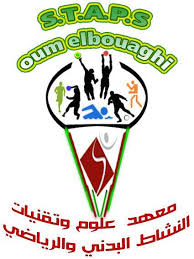 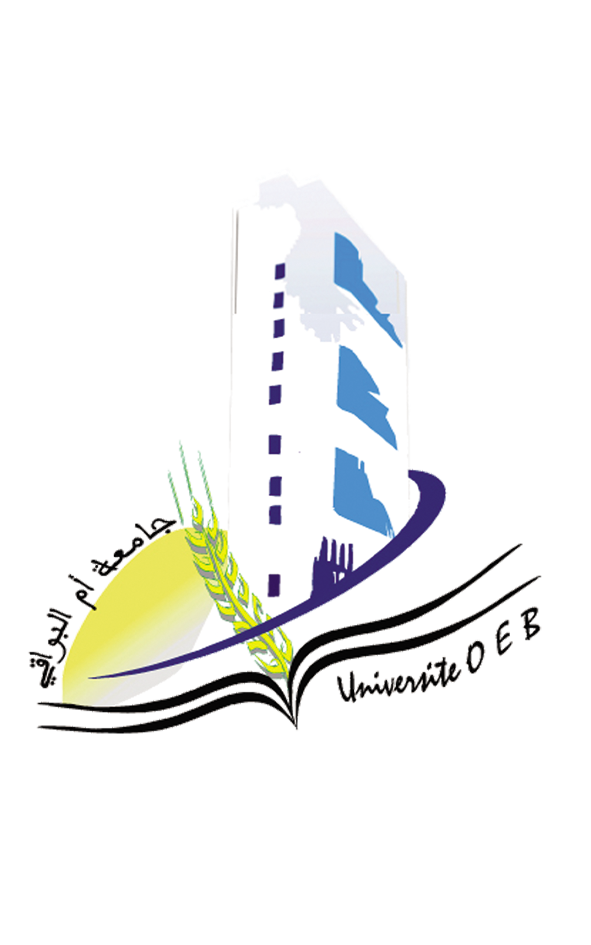 ـــــــــــــــــــــــــــــــــــــــــــــــــــــــــــــــــــــــــــــــــــــــــــــــــــــــــــــــــــــــــــــــــــــــــــــــــــــــــــــــــــــــــــــــــــــــــــــــــــــــــــــــــــــــــــــــــــــــــــــــــــــــــــــــــــــــــــــــــــــــــــــــــــــــــــــــــــــــــــــــــــــــــــــــــــــــــــــــــLe premier congrès national VirtuelIntitule : « Contribution à l’adaptation des curricula et des programmes d’activités physiques et sportives à la lumière des exigences de l’époque et selon les origines de la pratique sportive et les principes et fondements de l’entrainement sportif moderne »Le 11 - 12 Décembre 2021(Google Meet)L’adresse électronique : Cong.nat.staps.oeb@univ-oeb.dz  ــــــــــــــــــــــــــــــــــــــــــــــــــــــــــــــــــــــــــــــــــــــــــــــــــــــــــــــــــــــــــــــــــــــــــــــــــــــــــــــــــــــــــــــــــــــــــــــــــــــــــــــــــــــــــــــــــــــــــــــــــــــــــــــــــــــــــــــــــــــــــــــــــــــــــــــــــــــــــــــــــــــــــــــــــــــــــــFormulaire de Participation ـــــــــــــــــــــــــــــــــــــــــــــــــــــــــــــــــــــــــــــــــــــــــــــــــــــــــــــــــــــــــــــــــــــــــــــــــــــــــــــــــــــــــــــــــــــــــــــــــــــــــــــــــــــــــــــــــــــــــــــــــــــــــــــــــــNom :................................................................................ Prénom :.....................................................................................................
Grade :..............................................................................Spécialité:.................................................................................................... 
Faculté :................................................................................................................................................................................................... 
université :...............................................................................................................................................................................................Téléphone :..............................................................................................................................................................................................Adresse E-mail :...................................................................................................................................................................................... 
ـــــــــــــــــــــــــــــــــــــــــــــــــــــــــــــــــــــــــــــــــــــــــــــــــــــــــــــــــــــــــــــــــــــــــــــــــــــــــــــــــــــــــــــــــــــــــــــــــــــــــــــــــــــــــــــــــــــــــــــــــــــــــــــــــــThème d'intervention :...............................................................................................................................................................Titre de l'intervention :......................................................................................................................................................ـــــــــــــــــــــــــــــــــــــــــــــــــــــــــــــــــــــــــــــــــــــــــــــــــــــــــــــــــــــــــــــــــــــــــــــــــــــــــــــــــــــــــــــــــــــــــــــــــــــــــــــــــــــــــــــــــــــــــــــــــــــــــــــــــــAbstrait :Objective: ………………………………………………………........................................……………………………………………………………………………………………………………………………………………...……………………………………………………………………………………………………………….Méthodes:………………………………………………………........................................……………………………………………………………………………………………………………………………………………...……………………………………………………………………………………………………………….Résultats:………………………………………………………........................................……………………………………………………………………………………………………………………………………………...……………………………………………………………………………………………………………….Mot-clé :………………………………………...............................................…………………………ـــــــــــــــــــــــــــــــــــــــــــــــــــــــــــــــــــــــــــــــــــــــــــــــــــــــــــــــــــــــــــــــــــــــــــــــــــــــــــــــــــــــــــــــــــــــــــــــــــــــــــــــــــــــــــــــ